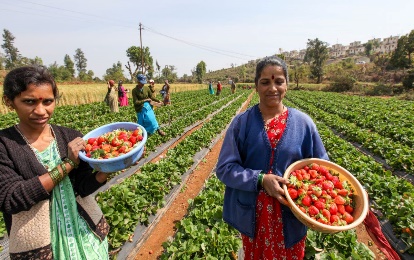 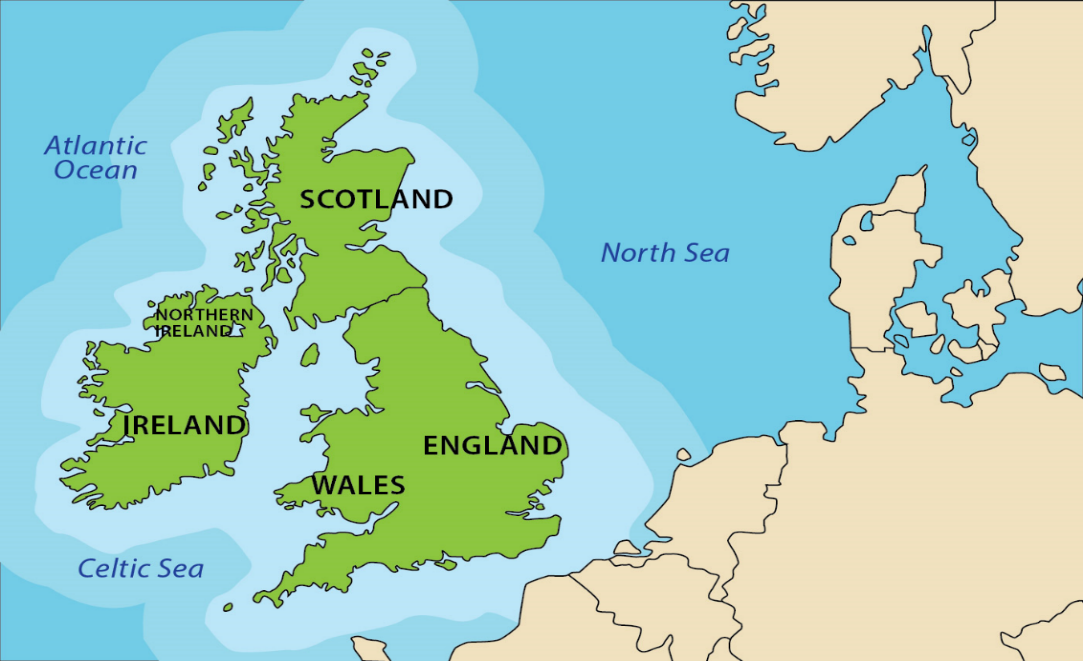 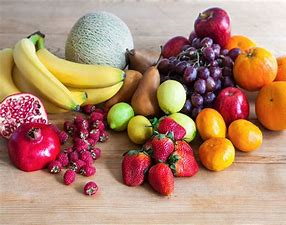 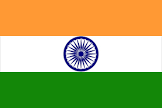 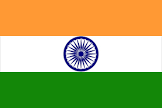 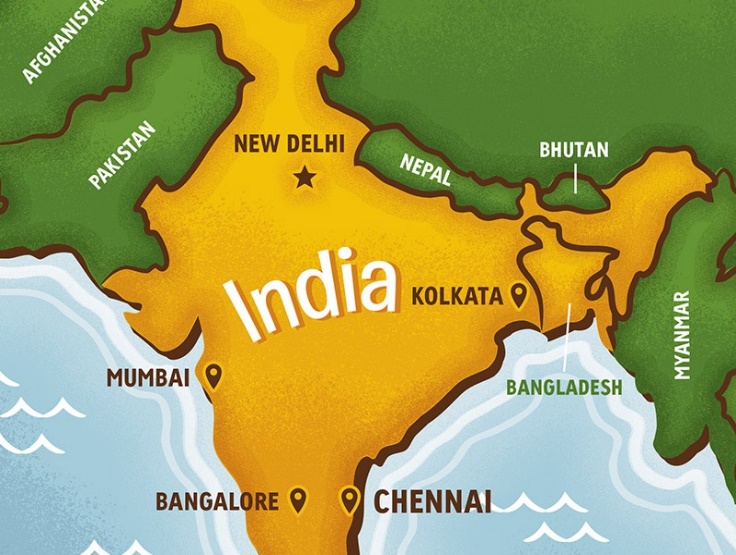 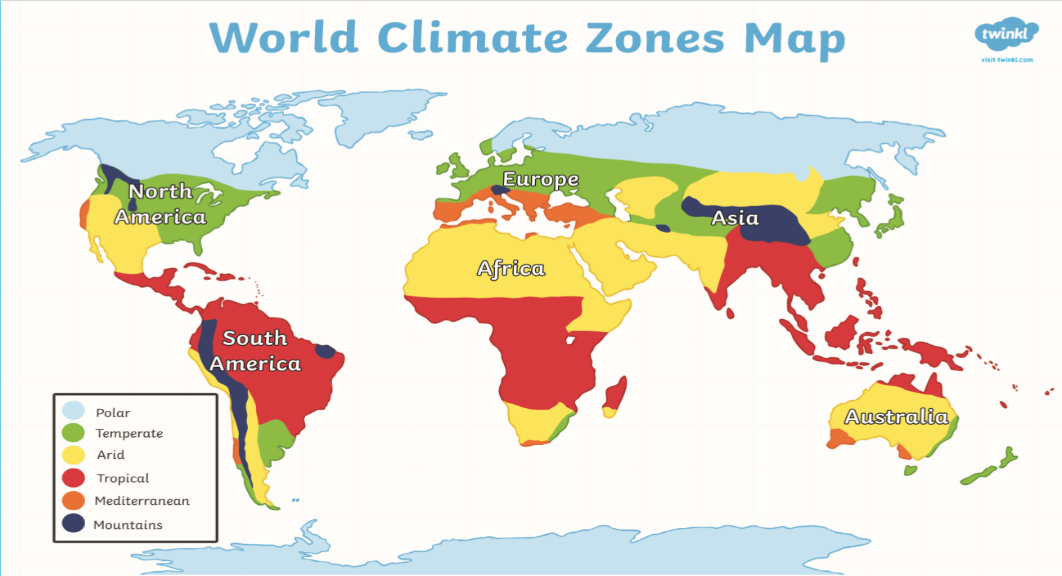 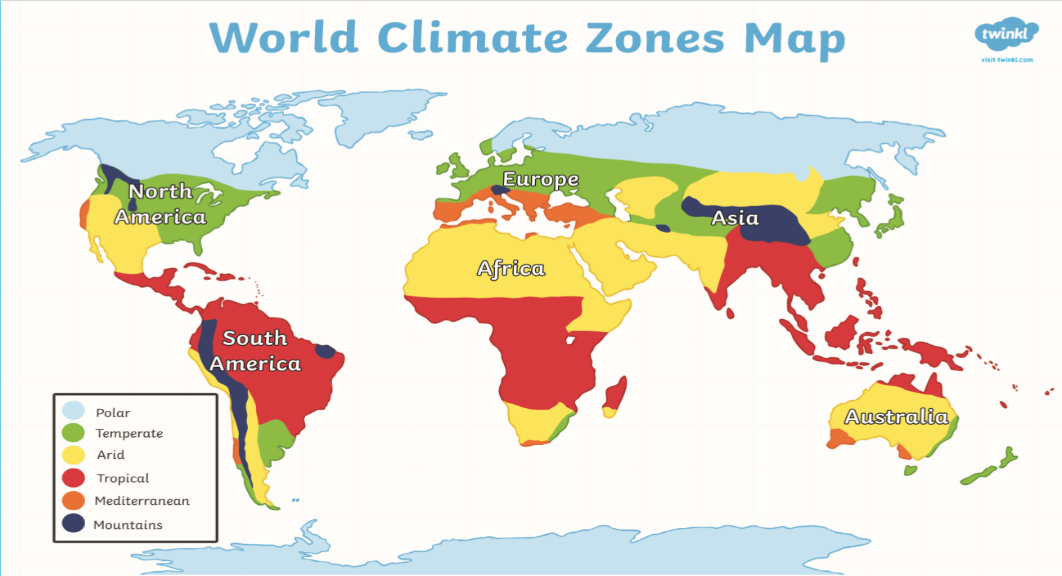 Key VocabularyKey VocabularyPhysical GeographyNatural features not made by people - seas, mountains and rivers. Human GeographyThings that have been made by people -bridges, roads houses.TemperateMild, gentle temperatures. Not too hot or too cold.EquatorThe imaginary circle around the earth that is halfway between the North and South Poles.ClimateA climate is similar to the weather, but over a long time.TropicalA climate near the equator that is hot and moist year-round.BiomeA biome is a large area of the Earth that has a certain climate and certain types of living things.ProduceTo make or grow food usually in large amounts.IndiaA country in South AsiaRainforestA forest of large evergreen trees that has a lot of rainfall.Biome of India -Tropical rainforest.  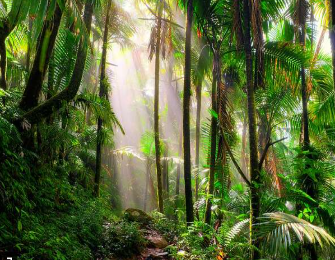 Biome of UK - Temperate forest. 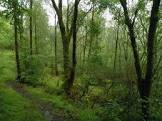 